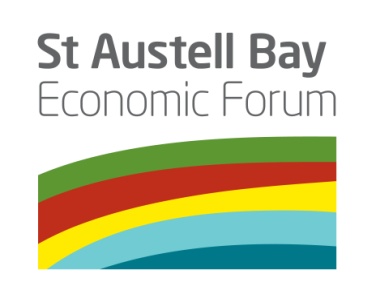 Project Team Meeting  					22 July 2015PresentPresentJames StaughtonJames StaughtonSt Austell Brewery (Chair)John KnellerJohn KnellerMarket HouseDave HaltonDave HaltonChamber of CommerceJohn HodkinJohn HodkinIMERYS/ Eco-bosPeter MoodyPeter MoodySt Austell Printing CompanyIan ChalmersIan ChalmersPhillips FrithDoug ScraftonCornwall Council – Par/ St Blazey Gate; Par Bay Big LocalCornwall Council – Par/ St Blazey Gate; Par Bay Big LocalJackie SwainJackie SwainCEGDan JamesEden ProjectEden ProjectFred JacksonFred JacksonSt Blazey Town TeamAnne ChapmanFor Steve Double MPFor Steve Double MPBrian PalmerSt Austell Town CouncilSt Austell Town CouncilHelen NicholsonSt Austell and Mevagissey Community Link Officer, Cornwall CouncilSt Austell and Mevagissey Community Link Officer, Cornwall CouncilApologiesApologiesMalcolm BrownSt Austell Town CouncilTom FrenchCornwall Council – St Austell BayDick ColeLAG/ Cornwall Council – St EnoderTasha DavisSt Blazey/Par/Fowey Community Link Officer, Cornwall CouncilDavid ChadwickChina Clay Community Link Officer, Cornwall CouncilAction1.Notes of the last meeting 22 April 2015The notes were agreed as an accurate record. Technology Park – JS wrote to Nigel Blackler, Cornwall Council. HN reported that a fresh application for EU funding has been submitted.Cornwall Council have agreed to sell land to Truro College in Bodmin having considered the commercial considerations.2.Economic Investment PlanDiscussion took place about the draft of Section 4. Progress to finalising this was welcomed. It was commented that infrastructure is a challenge to implement but it is also a priority for future investment. Clay trails and geothermal could be part of infrastructure.  AC reported that S Double MP is meeting with Cornwall Council for an update on this work as there is funding for a business case for the A391 in the recent budget. The Transport Minister emphasised in a recent meeting with business representatives that good connectivity leads to good economic growth. This should be a priority for the area. JH suggested that the A390 western by pass is another priority for the future investment. Previous work by Baxters about infrastructure is available – JH to circulate.Discussion took place about the role of SABEF as “lead” as suggested. It was agreed that SABEF there should be a project champion and delivery lead separately identified as follows:It was agreed to send this to CDC.Discussion took place about next steps and the recommendations put forward. There was support for developing a Masterplan. Scoping this work might be a useful next step - this would include infrastructure issues. The Bodmin masterplan cost £100k and took a year so additional funding would be needed. The remaining money could be used to scope the work and prepare applications. The priority for the Environment Agency (EA) is Par and St Blazey flood scheme. The EA has to work in partnership to deliver this. Recommendation 2 would be a priority if Recommendation 1 isn’t possible to take forward – CDC to be asked to provide more details about costs. CRCC and private sector agencies as well as CDC can provide funding advice.JHHN3.Coastal Communities Team (CCT)SABEF was successful in its application. The application form which was submitted made it clear that the funding of £10,000 would be put towards the web project. As a CCT, we are encouraged to apply to the Coastal Revival Fund. Suggestions were: Greening project / clay town – funding could be used for planning these projects. It would pay for a project manager. Biddicks Court would be the best area to concentrate in the town. Gateways are less eligible. More information may be available after the Stoke visit.Roundhouse – an alternative project. This is going to be a building at risk. The project would be used for a training project and restore the turntable. Railway enthusiasm is a very strong market. There is a lot of history attached to the area. Market House – This is an important heritage asset in the town. 5 days support has recently been secured from the Princes Regeneration Trust.It was agreed to apply for all three projects. AC offered support to draft these applications, paid for by Steve Double.AC4.Website£12,000 has now been pledged locally. Now that the remainder of the funding is mostly secure PM/JS/DH will have a meeting to decide the way forward. The group confirmed their support to take this forward.PM/JS/DH5.Greening ProjectReport from TF: The last month has seem a fantastic effort by Annette Miller and her team in preparing St.Austell for the St.Austell in Bloom judging which took place on the 7th of July. We will need to wait until September to hear the results, however one of last years judges visited the town centre and phoned up to say what a great improvement had be achieved compared to last year.Work continues on the improvement of Biddicks Court and the Gateways to St.Austell. One gateway that has already been improved is the Railway Station where greening has been greatly enhanced with the guidance of Wendy Earl and the support of Heligan.The rewording of the welcoming signs for St.Austell has received some debate with "Clay Town" not being popular, with the "Green Heart" of Cornwall or the "Gardens Centre for Cornwall" being muted.It was commented that “Gardens centre” is not unique for the town. A way forward may be to conduct a branding / marketing testing exercise. Public opinion could be part of the development of the website. It is important to debate this as the website needs a brand, as do other projects. This will be discussed as part of the web development.PM/JS/DH6.Clay townEmma Bridgewater and other representatives from Stoke will be visiting on 2 and 3 August. Gateways to the town have been reviewed by JS and JK. Wall by Wilkinsons is a potential area for improvement and to create an impact. This could also have potential for commercial sponsorship. Carclaze roundabout is another area for potential display – greening/clay image and welcome to St Austell. Wheal Martyn could be involved. Costs need to be researched.7.Legal structureThe CIC has been established. Bank account to be applied for from Barclays and JS will complete the information they require. Signatories should be JS and IC as Treasurer. This was agreed. Abid Hussain has left Cornwall College and a replacement representative will be sought. This was agreed.JS/ IC8.AOBPop up area at Crinnis is being developed and next year there will be a programme of events. St Austell Brewery and other organisations are developing plans for a Cornwall “embassy” in London. This would show case Cornwall to London but also be an office and meeting space in London. There is significant interest from a number of companies including CEG . Enterprise Zones – St Blazey is considering this. The suggestion at present is to develop a manufacturing hub to service the tourism industry. AC felt this was a priority and this should be pursued. 